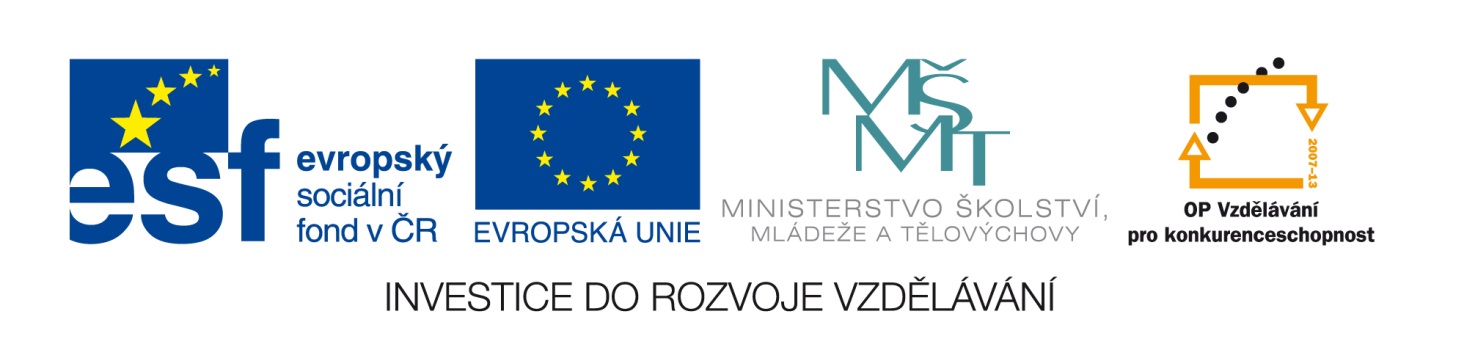 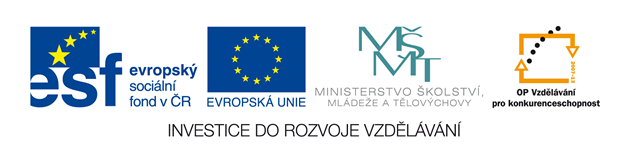 Jméno:                                               Datum:OPAKOVÁNÍ – Fyzikální veličiny a jednotkyDoplň tabulku:Doplň chybějící údaje v textu:Ocelová koule a míč jsou různě těžké. Říkáme, že majírůznou ……………………………… Menší jednotky než kg jsounapř. …………………………………. Odměrným válcem můžeme měřit například množství  těchto látek:…………………………………………………………………………..Teploty pod bodem mrazu označujeme znaménkem ……Celý náš život probíhá v ………………. Jeho jednotkou je sekunda. Většími jednotkami jsou např. ……………………….Odpověz na tyto otázky:Které znáš typy vah?......................................................Má vzduch hmotnost? …………………………..Čím bývají plněny teploměry? ………………………………………Co má větší hmotnost? Kilo peří, nebo kilo železa?..............................................................................Nakresli odměrný válec se stupnicí do 10 ml a stopky:Převáděj dané jednotky:ČAS    1h =   .   min =  .     s           1den =   .   h =  .     min.  240 s =    .      min.              2 dny 17 h =     .     h  18 min.  .      s                4 900 s =   .   h   .   min.  .  sHMOTNOST           1 t =  .  q =  .  kg                   1 kg =   .        g =  .   dkg            26 t =  .    q =  .       kg          9 kg 86 g =   .           g           7060 kg =   .  q   .   kg           7000g =  .    dkgOBJEM           1 hl =  .         l                        1 l   .       ml           24 hl =  .      l                         2 409 ml =  .  l    .   mlDÉLKA          1 km =   .     m             1 m =   .  dm =  .  cm=  .   mm              76 km 35 m =  .        m                10 dm =   .      mm          7700m =  .    km                           836 cm =  .      mm HÁDANKA. Kolik tun váží zásilka 250 osmikilogramových krabic?           AnotaceTest k prověření získaných znalostí o fyzikálníchveličinách, měřidlech, jednotkách a jejich převodech. Obsahuje tabulky, neúplné texty, hádanky a převody jednotek.AutorMgr. Ivana TesařováPředmětMatematikaOčekávaný výstupPřevede, spočítá, doplní požadované údaje. Čte a sestavuje jednoduché tabulky a diagramy. Využívá mezipředmětových vztahů.Druh učebního materiáluPracovní listyCílová skupinaŽáci 5.ročníkuMetodický postupJe uveden v textuDatum9.5.2012VELIČINAMĚŘIDLOJEDNOTKAZKRATKAdélkahmotnostobjemčasteplota